Regulamin programu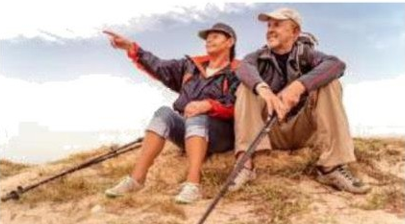 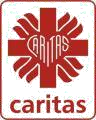 Caritas Archidiecezji Szczecińsko-Kamieńskiej„Z parafii na wakacje – SENIOR”Edycja 2023OGÓLNA CHARAKTERYSTYKA PROGRAMUProgram „Z parafii na wakacje - SENIOR”, zwany dalej „Programem” polega na dofinansowaniu przez Caritas Archidiecezji Szczecińsko-Kamieńskiej, zwaną dalej „Caritas”, wyjazdów, pielgrzymek, wycieczek dla osób starszych, organizowanych przez parafię lub przez Parafialny Zespół Caritas, a także przez wspólnoty zakonne i stowarzyszenia, organizacje i ruchy katolickie działające w parafii.Program jest częścią Wakacyjnej Akcji Caritas.Niniejszy regulamin dotyczy edycji Programu w roku 2023.UDZIAŁ W PROGRAMIEW Programie może wziąć udział każda parafia Archidiecezji Szczecińsko-Kamieńskiej, która przeprowadziła w roku 2022 zbiórkę do puszek na rzecz Wakacyjnej Akcji Caritas i wpłaciła ją do Caritas do 10.06.2023 roku.Warunkiem udziału jest złożenie do dnia 16.06.2023 roku prawidłowo wypełnionego wniosku podpisanego przez Proboszcza parafii.ZASADY UDZIELANIA DOFINANSOWANIADofinansowanie może otrzymać osoba w wieku powyżej 60 lat.Senior musi mieszkać na terenie parafii wnioskującej.Grupa seniorów uczestnicząca w wyjeździe nie może być mniejsza niż 5 osób.Wyjazd parafialny musi być zorganizowany w terminie od 24 czerwca do 03 września 2023Liczba dofinansowanych seniorów z jednej parafii zależy od ogólnej liczby uczestników wyjazdu (nie tylko seniorów):od 5  do  10 uczestników - max. 2 dofinansowane osoby,od 11 do 15 uczestników - max. 3 dofinansowane osoby,od 16 do 20 uczestników - max. 4 dofinansowane osoby,od 21 do 24 uczestników - max. 6 dofinansowanych osób,25 i więcej uczestników - max. 10 dofinansowanych osób.Kwota dofinansowania zależy od długości wyjazdu:wyjazdy 1-dniowe – 70 zł na 1 osobę dziennie,wyjazdy 2-dniowe – 140 zł na 1 osobę dzienniewyjazdy 3-dniowe i dłuższe – 200 zł na 1 osobę.Parafia może ubiegać się o dofinansowanie maksymalnie dwóch wyjazdów. Każdy wyjazd należy zgłosić na osobnym wniosku i będzie on rozpatrywany niezależnie.Nie dofinansowuje się wyjazdów zagranicznych.TERMIN I FORMA ZŁOŻENIA WNIOSKUWnioski należy złożyć w Biurze Caritas Archidiecezji Szczecińsko-Kamieńskiej przy pl. Matki Teresy    z Kalkuty 5 w Szczecinie lub przesłać mailem skan opieczętowanego i podpisanego przez ks.  proboszcza wniosku na adres: zmogielska@cask.pl w nieprzekraczalnym terminie do dnia 16.06.2023. do godz. 10:00.W przypadku wniosków wysłanych pocztą decyduje data stempla pocztowego i równoczesne przesłanie do 16.06.2023 skanu wniosku na adres zmogielska@cask.pl. Złożenie prawidłowego wniosku nie gwarantuje przyznania dofinansowania.PRZYZNANIE DOFINANSOWANIAOceny wniosków pod względem formalnym dokona koordynator Programu. Braki formalne wskazane przez koordynatora będzie można uzupełnić do dnia 19.06.2023.Oceny wniosków pod względem merytorycznym dokona Komisja Konkursowa powołana przez dyrektora Caritas.Rozpatrywane będą tylko wnioski kompletnie wypełnione.Ocena wniosku wyrażona zostanie punktowo w oparciu o kryteria zawarte w karcie oceny wniosku. Dofinansowanie otrzymają parafie, których wnioski otrzymają najwyższą liczbę punktów. Parafia może otrzymać mniejsze dofinansowanie niż wnioskowane. Ostatecznego zatwierdzenia wyników prac komisji oraz przyznania dofinansowań dokona Dyrektor Caritas.Wnioski rozpatrzone zostaną ostatecznie w terminie do 20.06.2023.Lista dofinansowanych wniosków zostanie opublikowana w dniu 20.06.2023 na stronie szczecin.caritas.pl.Od decyzji komisji i Dyrektora Caritas w sprawie dofinansowania nie przysługuje odwołanie.PRZEKAZANIE ŚRODKÓW FINANSOWYCHUmowa darowizny musi zostać sporządzona w formie pisemnej i zostać podpisana przed dniem przekazania dofinansowania.Przyznane dofinansowanie będzie przekazywane wyłącznie w formie przelewu na rachunek bankowy parafii wskazany we wniosku.  W przypadku odwołania wyjazdu lub wycofania się dofinansowanych uczestników dofinansowanie w odpowiedniej kwocie należy zwrócić na konto Caritas.DODATKOWE INFORMACJEFormularze niezbędne do złożenia wniosku można pobrać ze strony szczecin.caritas.pl.Wszelka korespondencja wyjaśniająca będzie prowadzona jedynie w formie elektronicznej i kierowana na adres mailowy wskazany we wniosku.Szczegółowych informacji udziela koordynator programu Zofia Mogielska (tel. stacjonarny do biura Caritas: 91 487 49 05, tel. komórkowy: 508 180 411, e-mail: zmogielska@cask.pl)